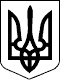 УЖГОРОДСЬКА РАЙОННА державна адміністраціяЗАКАРПАТСЬКОЇ ОБЛАСТІУЖГОРОДСЬКА РАЙОННА військова адміністраціяЗАКАРПАТСЬКОЇ ОБЛАСТІР О З П О Р Я Д Ж Е Н Н Я___29.11.2022__                         м.Ужгород                           №___95_______Про розроблення технічної документації    із землеустрою щодо встановлення  (відновлення) меж земельної ділянки            в натурі (на місцевості)Відповідно до статей 4, 15, 28 Закону України ,,Про правовий режим воєнного стану”, статей 6, 13, 21, 39, 41 Закону України ,,Про місцеві державні адміністрації”, статей 17, 79-1, 122 Земельного кодексу України, Закону України „Про Державний земельний кадастр”, статті 55 Закону України „Про землеустрій”, указів Президента України:від 24 лютого 2022 року № 64/2022 ,,Про введення воєнного стану в Україні”, від 24 лютого 2022 року № 68/2022 ,,Про утворення військових адміністрацій”, від 7 листопада 2022 року                № 757/2022 ,,Про продовження строку дії воєнного стану в Україні”, беручи до уваги державний акт на право постійного користування землею серії І-ЗК №001900, зареєстрований у Книзі записів державних актів на право постійного користування землею за №6З О Б О В’ Я З У Ю:1. Розробити технічну документацію із землеустрою щодо встановлення (відновлення) меж земельної ділянки в натурі (на місцевості) площею , розташованої за адресою: вулиця Будівельників 10 а, місто Перечин Ужгородського району Закарпатської області, що належить до земель промисловості, транспорту, зв'язку, енергетики, оборони та іншого призначення державної власності та перебуває на праві постійного користування згідно державного акта серії І-ЗК №001900, виданого Перечинській районній дорожній ремонтно-будівельній дільниці для автомобільного транспорту, зареєстрованого у Книзі записів державних актів на право постійного користування землею за №6.2. Контроль за виконанням цього розпорядження залишаю за собою.Голова державної адміністрації –начальник військової адміністрації                                       Юрій ГУЗИНЕЦЬ